DEZVOLTARE PERSONALĂ –STĂRI SUFLETEȘTI, SUNTEM UNICIText suport ELMER, de David McKeeSCENARIU DIDACTICSe prezintă imaginea celor doi pitici BUCUROSUL, MOROCĂNOSUL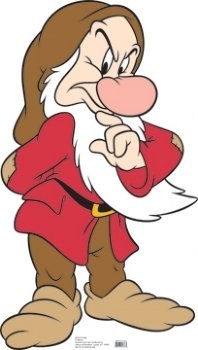 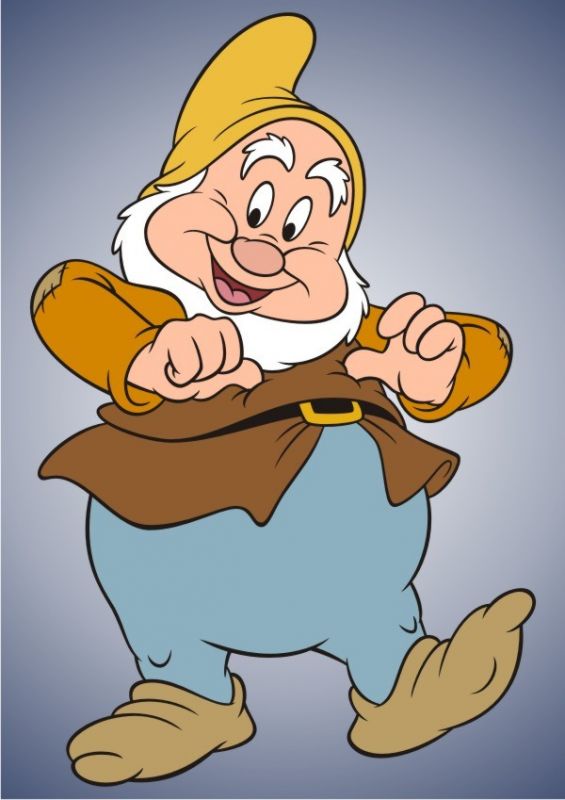 Brainstroming – La ce vă gândiți când îi vedeți?Ce sunt bucuria, tristețea?Ce alte stări sufletești cunoașteți?RebusCe simți când pleacă cineva drag? (tristețe)Ce simți când știi că vei fi ascultat? antonim liniște (neliniște)Când îți tremură vocea se spune că ai.... (emoții)Ce simți când cineva îți distruge jucăria preferată? (furie)Ce simți când ești lăudat? (bucurie)CINE AR PUTEA FI ELMER?se prezintă jucăria de lemnse aplică TEHNICA PREDICȚIILORslide-ul 5 -De ce oare nu putea dormi Elmer?slide-ul 8- Ce credeți că a descoperit elefantul?slide-ul 11 – Ce credeți că a făcut Elmer acum când arăta ca orice elefant?slide-ul 19 – Ce a început oare? Ce s-a întâmplat cu Elmer?se extrage mesajul textului- se lucrează fișa cu ELMER – ÎNSUȘIRI, DE COLORATse distribuie o fișă – SUNT UNIC DEOARECE...